PROIECT DIDACTICŞcoala Gimnazială „Liviu Rebreanu” MioveniProfesor: Rizoaica IulianClasa a VIII-aData: 15.01.2020Disciplina: Geografia RomânieiUnitatea de învăţare: Clima, apele, vegetația, fauna și solurileTitlul lecţiei: Râurile interioareTipul lecţiei: mixtă (dobândire de cunoştinţe, formare, exersare şi evaluare a competenţelor)Locul de desfăşurare: cabinet geografieCompetenţe specifice1.1. Utilizarea limbajului specific în explicarea unor elemente, fenomene şi structuri geografice1.2. Prezentarea structurată a informaţiei geografice2.2. Explicarea fenomenelor şi proceselor geografice utilizând reprezentări grafice şi
cartografice3.1. Explicarea unor elemente, fenomene şi procese geografice folosind noţiuni din matematică,
ştiinţe şi TIC/GIS4.4. Identificarea soluţiilor de protecţie a mediului geografic din orizontul local sau îndepărtat în
contextul dezvoltării sustenabileCompetențe operaţionalecognitive:  C1- să opereze cu noţiunile şi conceptele geografice           C2 - să definească în cuvinte proprii elementele și fenomenele geografice           C3 - să identifice trăsăturile hidrografiei orizontului local           C4 - să îşi dezvolte capacitatea de a utiliza resursele informaţionale folosind site-uri specializateformative: C5 - să cunoască şi să localizeze principalele râuri ale ţării                  C6 - înţelegerea legăturilor dintre treptele de relief şi traseele principalelor râuriatitudinale: C7 - să-şi formuleze şi să-şi susţină opinii  personale, asumându-şi responsabilităţiMetode didactice:M1 explicațiaM2 observareaM3 conversaţia euristicăM4 expunereaM5 lucrul cu harta şi cu calculatorulM6 învăţarea prin descoperire M7 lucrul cu manualul    M8 problematizareaEvaluarea - formativ-ameliorativă (de achiziţii, de progres, de produs)Obiectivele evaluării:                  - cunoaşterea caracteristicilor principale ale componentelor hidrografiei                  - înţelegerea legăturilor dintre hidrografie, relief şi climăInstrumente de evaluare: verificarea orală frontală, observarea sistematicăForme de organizare: activitate frontală, activitate individuală, activitate pe grupeResurse: umane: 25 elevi               de timp: 50 min               materiale:                          - manualul                          - calculatoare cu conexiune la internet   - soft-ul educaţional „Geografika”   - hărţi în format electronic   - atlase geografice   - prezentări ppt.   - fişe de lucru individuale şi pe grupeBibliografie:1. Dulamă Maria Eliza – Metode, strategii şi tehnici didactice activizate cu aplicaţii practice în geografie, Editura Clussium, Cluj-Napca, 20022. Ilinca Nicolae – Didactica Geografiei, Editura Corint, Bucureşti, 20063. Săndulache Iulian, Săndulache Cătălina, Rașcu Mihaela – Geografia României, manual pentru clasa a VIII-a, Editura Sigma, București, 2020Anexa nr. 2 la OMEN nr. 3393 / 28.02.2017 - Programa şcolară pentru disciplina Geografie, clasele a V-a – a VIII-a*** Suport de curs pentru aplicarea noului curriculum prin integrarea Tehnologiei Informaţiei şi a Comunicaţiilor (TIC) la disciplina Geografie, Bucureşti, 2011Râurile  interioare- schița lecției -Grupa râurilor din vest și nord-vest- sunt colectate de Tisa; au debit mai mare și direcția generală de scurgere spre vest* Tisa - izvor: Munții Carpați (în Ucraina)- formează un sector din granița României cu Ucraina* Someș - formare: după confluența Someșului Mare (izvor: Grupa Nordică a Carpaților Orientali) cu Someșul Mic (izvor: Munții Apuseni)* Barcău - izvor: Munții Apuseni* Crișul Repede - izvor: Munții Apuseni* Crișul Negru - izvor: Munții Apuseni * Crișul Alb - izvor: Munții Apuseni* Mureșul - izvor: Munții Hășmașu Mare (Grupa Centrală a Carpaților Orientali)- afluenți: Târnava (după confluența râurilor Târnava Mare și Târnava Mică), Sebeș, Strei, Arieș, AmpoiGrupa râurilor din sud-vest- sunt râuri scurte cu un debit mai mare iarna și primăvara* Bega: - izvor: Munții Poiana Ruscă- singurul râu interior amenajat pentru navigație* Timiș: - izvor: Munții Banatului - afluenți: Bistra, Bârzava * Nera - izvor: Munții Banatului* Cerna - izvor: Grupa Retezat-GodeanuGrupa râurilor din sud - cele mai multe izvorăsc din Carpații Meridionali; sunt colectate de Dunăre* Jiu - izvor: Grupa Retezat-Godeanu (Jiul de Vest) și Grupa Parâng (Jiul de Est)- afluenți: Motru, Gilort* Olt - izvor: Munții Hășmașu Mare (Grupa Centrală a Carpaților Orientali)-  afluenți: Topolog, Cibin, Lotru,  Olteț* Vedea - izvor: Podișul Getic- afluenți: Teleorman, Cotmeana* Argeș - izvor: Grupa Făgăraș- afluenți: Râul Doamnei, Neajlov, Dâmbovița * Mostiștea - izvor: Câmpia Română* Ialomița - izvor: Grupa Bucegi- afluent: Prahova * Călmățui - izvor: Câmpia RomânăGrupa râurilor din est și nord-est- sunt colectate de Siret și Prut* Siret - izvor: Munții Carpați (în Ucraina)- afluenți: Bârlad, Suceava, Moldova, Bistrița, Trotuș, Buzău * Prut - izvor: Munții Carpați (în Ucraina)- afluent: - Jijia (primește ca afluent râul Bahlui) Grupa râurilor din sud-est - sunt râuri scurte care izvorăsc din Podișul Dobrogei și se varsă în lacurile de pe țărmul Mării Negre* Telița - se varsă în lacul Babadag* Taița - se varsă în lacul Babadag* Slava - se varsă în lacul Golovița* Casimcea - se varsă în lacul Tașaul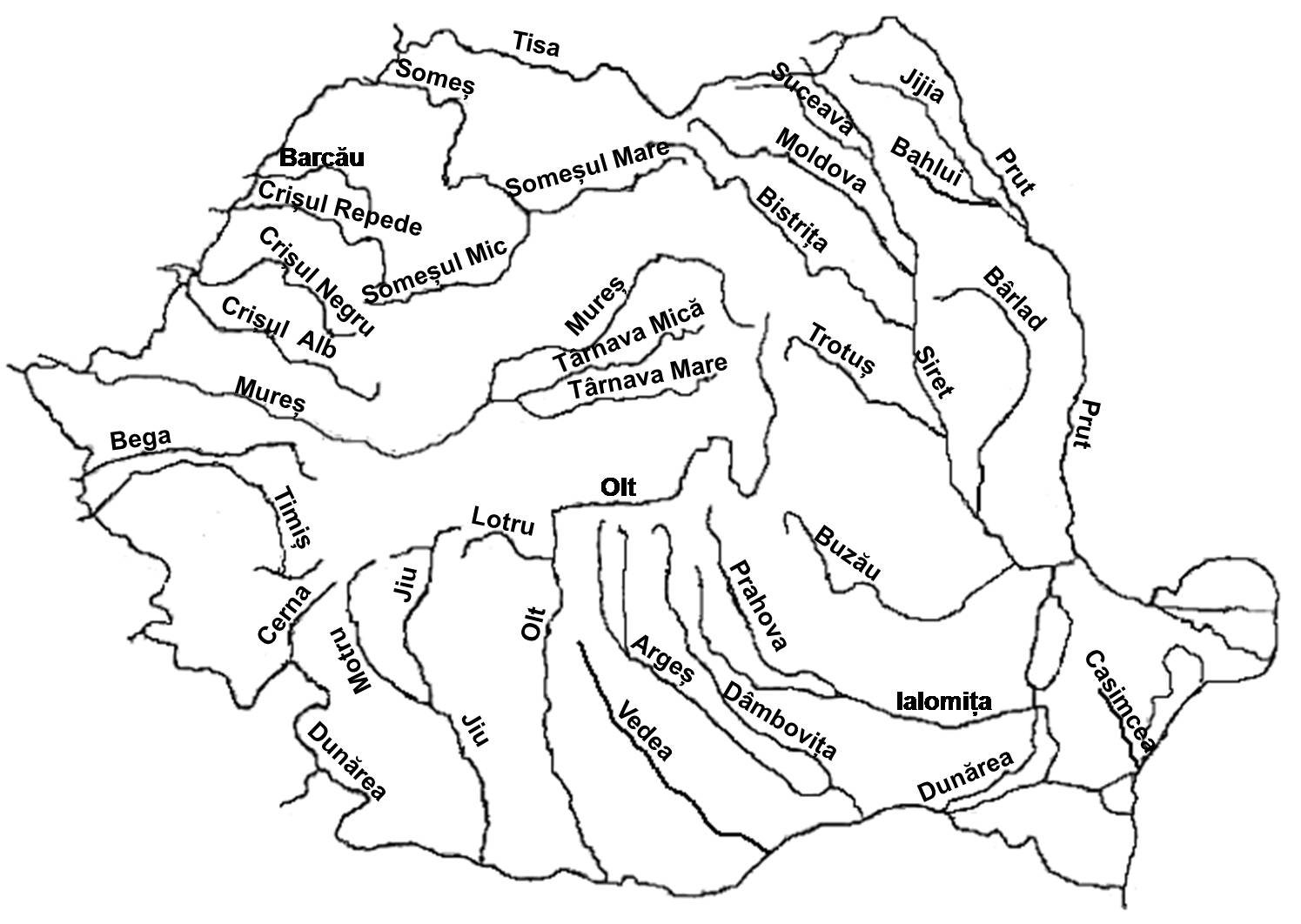 Anexa 1FIȘĂ DE LUCRUI. Completați spațiile libere din textul de mai jos cu termenul corect din listă.	Rețeaua hidrografică din țara noastră are dispunere …….(1)……., divergentă la exteriorul arcului carpatic și …….(2)……. în interiorul acestuia. Râurile interioare sunt colectate aproape în totalitate de …….(3)……., fluviu care își are izvoarele în …….(4)……. din Germania și formează, în sud, o parte din granița României cu …….(5)…….. Dintre râurile interioare cel mai mare debit îl are …….(6)…….. El colectează toate apele curgătoare de pe versantul estic al …….(7)…….. Râurile din vestul și centrul țării sunt colectate de …….(8)……., apă care formează un sector din granița României cu …….(9)……..Lista de termeni: Siret, Dunărea, Ucraina, Carpații Orientali, radiară, Bulgaria, convergentă, Munții Pădurea Neagră, Tisa.Model: 1 - radiarăNotă: termenii pot fi folosiți ca atare sau articulațiII. Realizați corespondența corectă între râurile din coloana A și afluenții lor din coloana B. Model: 1 - dProfesor Rizoaica IulianȘcoala Gimnazială „Liviu Rebreanu” MioveniEtapele lecțieiCompetențe specificeActivități de învățareActivități de învățareResursematerialeMetode didacticeEvaluareEtapele lecțieiCompetențe specificeActivitatea profesoruluiActivitatea  elevilorResursematerialeMetode didacticeEvaluare1. MomentulorganizatoricPrezenţaOrganizarea clasei şi a materialelorClimat cooperantRăspund cerinţelorPregătesc materialele solicitateAtenţionareaprecieri2. Verificarea cunoştintelor anterioare și evaluarea lorC1C2C7Verificarea cunoştintelor anterioare se realizează prin întrebări orale frontale adresate elevilorAscultă, gândesc şi pe baza cunoştinţelor anterioare formulează răspunsuri.Harta fizică a RomânieiM1M3M5Observă comportamentul elevilor; stimularea şi evaluarea lor3. Momentul psihologicSe proiectează o prezentare cu peisaje deosebite create de râurile din țara noastră, expunând faptul că apele curgătoare sunt o componentă de bază a cadrului geograficSunt atenţi, captivaţiPrezentare pptM4Stimularea elevilor4. Anunţarea lecţiei noiSe scrie titlul lecţiei pe tablă şi se expun oral obiectivele care le vor avea de atins în cadrul orei.Notează în  caiete5. Transmiterea noilor cunoştinţeC2C6C5C5C3C1- reactualizeză definiţia râului- adresează întrebări ajutătoare - explică criteriul de grupare a râurilor interioare, prezentând la hartă- solicită analizarea hărții de la pag. 67- punctează la fiecare râu caracteristicile sale - reaminteşte noţiunea de debit- ghidează elevii în identificarea factorilor care influențează debitul râurilorValorifică achiziţiile anterioare. Identifică principalele caracteristicile ale reţelei hidrografice; Notează în caiete.Ascultă, analizează, reţin şi noteazăUrmăresc harta din manual și identifică principalele artere hidrografice din RomâniaIdentifică reţeaua hidrografică din orizontul localUrmăresc graficele din cadrul prezentării ppt.Interpretează informaţia datăFormulează un răspunsHarta fizică a RomânieiManualulSoftul geografikaPrezentare ppt.M3M5M2M1M6M7M2M3Observarea elevilor6. Stimularea performanţeiC4C7Lansează o problemă:De ce Siretul are debitul mai mare decât Prutul, deși ambele râuri curg printr-o regiune cu influențe climatice de ariditate?Analizează utilizând Google maps, gândesc şi încearcă să formuleze un răspuns Google mapsM2M5M8Analiza răspunsurilor7. Verificarea feed-back-uluiC4C5- prezintă site-ul folosit pentru fixarea cunoştinţelor- fişă de lucru (anexa 1)Efectuează sarcina de lucru http://www.portalroman.com/ diverse/rauri.phpM58. Tema  pentru  acasăC3C4C7Recomandă: aprofundarea cunoştinţelor asimilate utilizând TIC și realizarea de observații asupra rețelei hidrografice din orizontul localAscultă şi notează sarcinile primitehttp://www.e-scoala.ro/ geografie/ index.htmlM2M5M6Observarea comportamentului elevilor9. EvaluareaAnalizează critic, laudă, ierarhizează , noteazăSe raportează la aprecierile formulate       A       B1. Argeșa. Lotru2. Ialomițab. Prahova3. Prutc. Bistrița4. Mureșd. Dâmbovița5. Olte. Jijia6. Siretf. Târnava